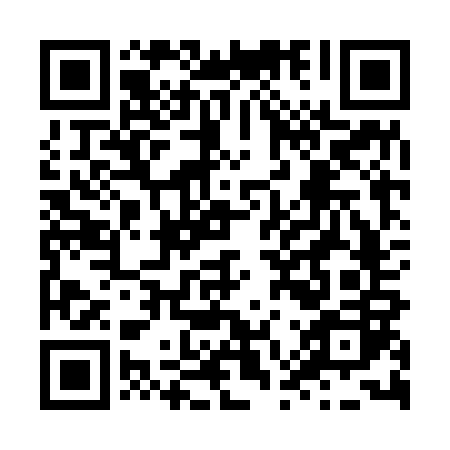 Ramadan times for Boseong, South KoreaMon 11 Mar 2024 - Wed 10 Apr 2024High Latitude Method: NonePrayer Calculation Method: Muslim World LeagueAsar Calculation Method: ShafiPrayer times provided by https://www.salahtimes.comDateDayFajrSuhurSunriseDhuhrAsrIftarMaghribIsha11Mon5:245:246:4812:424:036:366:367:5512Tue5:235:236:4612:414:046:376:377:5613Wed5:215:216:4512:414:046:386:387:5714Thu5:205:206:4412:414:046:396:397:5815Fri5:185:186:4212:414:056:396:397:5816Sat5:175:176:4112:404:056:406:407:5917Sun5:165:166:4012:404:056:416:418:0018Mon5:145:146:3812:404:066:426:428:0119Tue5:135:136:3712:394:066:436:438:0220Wed5:115:116:3512:394:066:436:438:0321Thu5:105:106:3412:394:076:446:448:0422Fri5:085:086:3312:394:076:456:458:0523Sat5:075:076:3112:384:076:466:468:0524Sun5:055:056:3012:384:076:476:478:0625Mon5:045:046:2812:384:086:476:478:0726Tue5:025:026:2712:374:086:486:488:0827Wed5:015:016:2612:374:086:496:498:0928Thu4:594:596:2412:374:086:506:508:1029Fri4:584:586:2312:364:096:516:518:1130Sat4:564:566:2112:364:096:516:518:1231Sun4:554:556:2012:364:096:526:528:131Mon4:534:536:1912:364:096:536:538:142Tue4:514:516:1712:354:096:546:548:153Wed4:504:506:1612:354:096:556:558:164Thu4:484:486:1512:354:106:556:558:175Fri4:474:476:1312:344:106:566:568:176Sat4:454:456:1212:344:106:576:578:187Sun4:444:446:1112:344:106:586:588:198Mon4:424:426:0912:344:106:586:588:209Tue4:414:416:0812:334:106:596:598:2110Wed4:394:396:0712:334:117:007:008:22